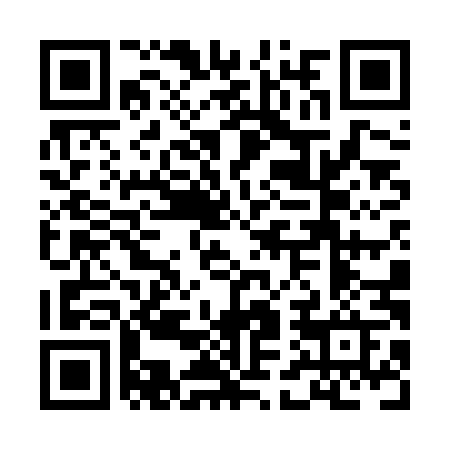 Prayer times for Southend Reindeer, Saskatchewan, CanadaMon 1 Jul 2024 - Wed 31 Jul 2024High Latitude Method: Angle Based RulePrayer Calculation Method: Islamic Society of North AmericaAsar Calculation Method: HanafiPrayer times provided by https://www.salahtimes.comDateDayFajrSunriseDhuhrAsrMaghribIsha1Mon2:334:1012:576:459:4411:212Tue2:344:1112:576:459:4411:203Wed2:344:1212:576:459:4311:204Thu2:354:1312:586:449:4211:205Fri2:364:1412:586:449:4111:196Sat2:364:1512:586:449:4111:197Sun2:374:1612:586:439:4011:198Mon2:384:1712:586:439:3911:189Tue2:384:1912:586:439:3811:1810Wed2:394:2012:596:429:3711:1711Thu2:404:2112:596:429:3611:1712Fri2:414:2312:596:419:3411:1613Sat2:414:2412:596:419:3311:1614Sun2:424:2612:596:409:3211:1515Mon2:434:2712:596:399:3011:1516Tue2:444:2912:596:399:2911:1417Wed2:454:3012:596:389:2811:1318Thu2:454:3212:596:379:2611:1319Fri2:464:3312:596:369:2511:1220Sat2:474:3512:596:369:2311:1121Sun2:484:371:006:359:2111:1022Mon2:494:391:006:349:2011:0923Tue2:504:401:006:339:1811:0924Wed2:514:421:006:329:1611:0825Thu2:524:441:006:319:1411:0726Fri2:524:461:006:309:1311:0627Sat2:534:481:006:299:1111:0528Sun2:544:491:006:289:0911:0429Mon2:554:511:006:279:0711:0330Tue2:564:5312:596:269:0511:0231Wed2:574:5512:596:249:0311:01